YEAR 2 REMOTE LEARNING 30.11.2020NumbotsMathsOak Academy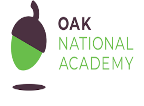 EnglishOak AcademyWider CurriculumOak AcademyStudy Ladder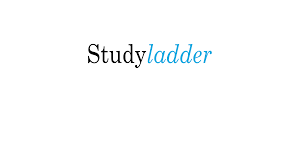 SpellingsAnd Home Learning ProjectsMondayNumbotsComparing + and -InstructionsScience      StudyladderPlease practise the weekly spelling tasks and complete the project tasks that were sent home at the beginning of Autumn 2.TuesdayNumbotsComparing + and -InstructionsScienceStudyladderPlease practise the weekly spelling tasks and complete the project tasks that were sent home at the beginning of Autumn 2.WednesdayNumbotsComparing DifferenceInstructionsScienceStudyladderPlease practise the weekly spelling tasks and complete the project tasks that were sent home at the beginning of Autumn 2.ThursdayNumbotsComparing NumbersInstructionsPSHEStudyladderPlease practise the weekly spelling tasks and complete the project tasks that were sent home at the beginning of Autumn 2.FridayNumbotsApplication Part 1 InstructionsPSHEStudyladderPlease practise the weekly spelling tasks and complete the project tasks that were sent home at the beginning of Autumn 2.